Table Of Content For Project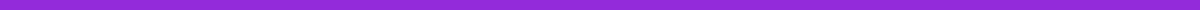 Here's a comprehensive table of contents for a project, including each section or chapter with brief descriptions of their contents:This table of contents provides a structured overview of the project, guiding readers through the introduction, background, methodology, results, discussion, and conclusions, along with supporting references and appendices.SectionTitleDescription1.IntroductionAn overview of the project, its objectives, and significance.1.1BackgroundContext and background information leading to the project initiation.1.2ObjectivesSpecific goals the project aims to achieve.1.3ScopeThe boundaries and limitations of the project.2.Literature ReviewA summary of existing research and how it supports the project.2.1Theoretical FrameworkTheories and concepts underpinning the project.2.2Related WorkSummary of similar projects or studies and their outcomes.3.MethodologyDetailed description of the methods used in the project.3.1Research DesignThe overall strategy that outlines the approach to research.3.2Data CollectionTechniques and tools used to gather data.3.3Data AnalysisMethods applied to process and interpret data.4.ResultsPresentation and analysis of the project's findings.4.1Findings OverviewSummary of key results.4.2Discussion of ResultsInterpretation and implications of findings.5.DiscussionComprehensive analysis of the results in the context of the project's objectives.5.1ImplicationsThe significance of findings and their impact.5.2LimitationsConstraints and limitations encountered in the project.6.Conclusion and RecommendationsSummary of the project, conclusions drawn, and recommendations for future work.6.1ConclusionFinal thoughts and summary of the project.6.2RecommendationsSuggestions for further research or implementation.7.ReferencesList of all the sources cited in the document.8.AppendicesSupplementary material supporting the project's findings.